OBJETIVOProver esclarecimentos à CONTRATADA referentes à medição dos serviços que fazem parte do escopo prestação de serviços de manutenção do Sistema de Proteção Catódica, localizado Igapó, Natal/RN.Os serviços apenas serão pagos após o atendimento aos critérios elencados no presente termo e seus anexos.CRITÉRIOS DE MEDIÇÃO DOS SERVIÇOSITEM 01 – CUSTO DO CANTEIRO LOCAL - INFRAESTRUTURA, MÁQUINAS, EQUIPAMENTOS E PESSOALReunião de Kick-Off - Equivalente à de 60% do valor total do item, medido após envio de ata de reunião;Relatório de testes - Equivalente à de 40% do valor total do item, medido após envio e validação do relatório de testes;ITEM 02 – SERVIÇOS RELACIONADOSFornecimento e instalação de TUBO CAMISA, conforme especificação técnica - Equivalente à de 40% do valor total do item, medido na conclusão dos serviços;Lançamento de cabos e interligação entre Retificador x Gasoduto e Retificador x Leito de Anodos, conforme especificação técnica - Equivalente à de 40% do valor total do item, medido na conclusão dos serviços;Elaboração e entrega do Data-Book - Equivalente à de 20% do valor total do item, medido na conclusão dos serviços;ÍNDICE DE REVISÕESÍNDICE DE REVISÕESÍNDICE DE REVISÕESÍNDICE DE REVISÕESÍNDICE DE REVISÕESÍNDICE DE REVISÕESÍNDICE DE REVISÕESÍNDICE DE REVISÕESREV.DESCRIÇÃO E/OU FOLHAS ATINGIDASDESCRIÇÃO E/OU FOLHAS ATINGIDASDESCRIÇÃO E/OU FOLHAS ATINGIDASDESCRIÇÃO E/OU FOLHAS ATINGIDASDESCRIÇÃO E/OU FOLHAS ATINGIDASDESCRIÇÃO E/OU FOLHAS ATINGIDASDESCRIÇÃO E/OU FOLHAS ATINGIDAS0ORIGINALORIGINALORIGINALORIGINALORIGINALORIGINALORIGINALORIGINALREV. AREV.  BREV.  CREV.  DREV.  EREV. FData28/06/2022ExecuçãoLAAAVerificaçãoAANAprovaçãoAANElaboração: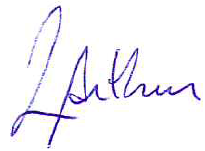 ____________________________________Luis Arthur Almeida de AssisEng. JrRevisão: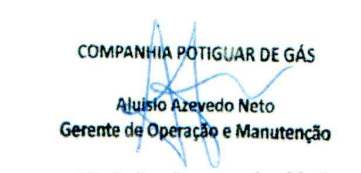 __________________________________Aluisio Azevedo NetoGerente Operação e Manutenção